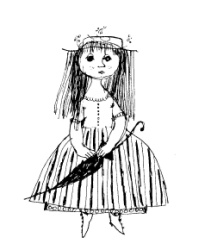 Magyar Bababarátok EgyesületeXXV. Országos Baba- és Mackó készítési Verseny és Kiállítás2022. november 11-november   24-ig GYŐR , Zichy-palota, Liszt F. u. 20. Jelentkezési lap a versenyre és a kiállításraVersenyKiállításAláírásommal hitelesítem, hogy a beküldött alkotásokat én készítettem. Tudomásul veszem, hogy amennyiben bizonyítást nyer az ellenkezője, az a versenyből, illetve a kiállításból való kizárást vonja maga után!Név:..........................................................…         ............................................................,                                Tel. Szám:...............................….............…          E-mail:..................................….................Dátum……………………..……..…..	………………………………aláírásSorszámAlkotásneveRuházata, kiegészítője,alapanyagaKategóriaSorszámAlkotásneveRuházata, kiegészítője,alapanyaga